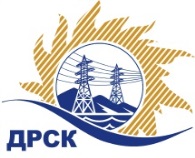 Акционерное Общество«Дальневосточная распределительная сетевая компания»Протокол № 52/МР-ВПзаседания закупочной комиссии по выбору победителя по открытому запросу цен на право заключения договора на поставку «Вводы высокого напряжения (выключательные)» закупка № 97 раздел 1.2  ГКПЗ 2017       ЕИС–№31604459178  (МСП)ПРИСУТСТВОВАЛИ: члены постоянно действующей Закупочной комиссии АО «ДРСК»  2-го уровня.Форма голосования членов Закупочной комиссии: очно-заочная.ВОПРОСЫ, ВЫНОСИМЫЕ НА РАССМОТРЕНИЕ ЗАКУПОЧНОЙ КОМИССИИ: О  рассмотрении результатов оценки заявок Участников.О признании заявок соответствующими условиям запроса цен.Об итоговой ранжировке заявок.О выборе победителя запроса цен.РЕШИЛИ:        По вопросу № 1Признать объем полученной информации достаточным для принятия решения.Утвердить окончательные цены предложений участниковПо вопросу № 2          Признать заявки ООО "ТД "Пермснаб" (614064, г. Пермь, ул. Героев Хасана, д. 44), ООО "Триумф" (123022, г. Москва, ул. Звенигородская 2-ая, д. 13, стр. 43), ООО "ВИИЗ" (125190, г. Москва, Ленинградский просп., д.80, корп.Д. оф.33) удовлетворяющими по существу условиям запроса цен и принять их к дальнейшему рассмотрению.        По вопросу № 3Утвердить итоговую ранжировку заявок         По вопросу № 4Признать победителем запроса цен на поставку «Вводы высокого напряжения выключательные)» участника, занявшего первое место по степени предпочтительности для заказчика: ООО "ТД "Пермснаб" (614064, г. Пермь, ул. Героев Хасана, д. 44) на условиях: стоимость предложения  2 755 000,00 руб. без учета НДС (3 250 900,00 руб. с учетом НДС).Срок завершения поставки: до 30.04.2017г., с правом досрочной поставки.Условия оплаты: в течение 30 календарных дней с даты подписания товарной накладной (ТОРГ-12). Гарантийный срок: 60 месяцев с момента ввода оборудования в эксплуатацию, но не более 72 месяцев с даты выпуска.Предложение действительно до 31 декабря 2017г.Производитель: ООО «АББ» Россия.исполнитель Чуясова Е.Г.Тел. 397268город  Благовещенск«09» января 2017года№Наименование участника и его адресПредмет заявки на участие в запросе цен1ООО "ТД "Пермснаб" (614064, г.Пермь, ул. Героев Хасана, д. 44)Цена: 3 250 900,00 руб. с НДС(цена без НДС: 2 755 000,00 руб.)2ООО "Триумф" (123022, г. Москва, ул. Звенигородская 2-ая, д. 13, стр. 43)Цена: 3 256 800,00 руб. с НДС(цена без НДС: 2 760 000,00 руб.)3ООО "ВИИЗ"(125190, г. Москва, Ленинградский просп.,д.80, корп.Д.оф.33)Цена: 3 292 200,00 руб. с НДС(цена без НДС: 2 790 000,00 руб.)Место в итоговой ранжировкеНаименование и адрес участникаЦена заявки на участие в закупке без НДС, руб.1 местоООО "ТД "Пермснаб" (614064, г.Пермь, ул. Героев Хасана, д. 44)2 755 000,00 2 местоООО "Триумф" (123022, г. Москва, ул. Звенигородская 2-ая, д. 13, стр. 43)2 760 000,00  3 местоООО "ВИИЗ"(125190, г. Москва, Ленинградский просп.,д.80, корп.Д.оф.33)2 790 000,00 Ответственный секретарь Закупочной комиссии:Елисеева М.Г._____________________________